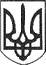 РЕШЕТИЛІВСЬКА МІСЬКА РАДАПОЛТАВСЬКОЇ ОБЛАСТІ(шоста позачергова сесія восьмого скликання)РІШЕННЯ16 квітня 2021 року                                                                               № 410 -6-VIIIПро внесення змін до рішення Решетилівської міської радивід 31 березня 2021 року № 327-5-VIIIКеруючись Земельним кодексом України, законами України „Про місцеве самоврядування в Україні”, „Про землеустрій”, „Про державний земельний кадастр”, Решетилівська міська радаВИРІШИЛА:  Внести зміни до рішення Решетилівської міської ради восьмого скликання від 31 березня 2021 року № 327-5-VIII „Про надання дозволу на виготовлення проекту землеустрою щодо відведення земельних ділянок для ведення особистого селянського господарства учасникам бойових дій” (п’ята сесія восьмого скликання), а саме викласти п. 1 рішення в такій редакції: 	„1. Надати дозвіл Бажану Артему Васильовичу на виготовлення проекту землеустрою   щодо  відведення  земельної ділянки  орієнтовною площею 2,0000 га — для ведення особистого селянського господарства за адресою:Полтавська область, Полтавський район, за межами с. Шевченкове, поряд із земельною ділянкою з кадастровим номером 5324285600:00:010:0165”. Міський голова          							        О.А. Дядюнова